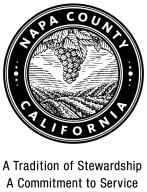 NAPA COUNTYINTERDEPARTMENTAL PROPERTY TRANSFER FORMTransferring Department:ITSDate:April 30, 2015LocationProperty #Property Description (for reference only)Serial #PO-Purchase DTC5035P1030HP LaserJet PrinterUSBDD042542983-6/2001N/AHP LJ4050TNN/ARow 51C3307Dell Optiplex 2609PNBK214135-3/2003X1096Battery backupC3511HD Systems CloneN/AN/A – 1/2000C4153Dell Optiplex GX280FLZMM514872 – 9/2004C2506Dell Precision 42019VUN2245- 4/2002C2507Dell  GX300 Mini Tower6UMXFN/A – 5/2001C3108Dell Optiplex GX260BV4NR113883 – 8/2002C3165Dell Optiplex GX2608BLBX113921 – 9/2002C3205Dell Optiplex GX2605L9VY113951 – 10/2002C3269Dell Optiplex GX26021HL3214008 – 12/2002C3016Dell Optiplex GX240H0CGC113607- 4/2002C2853Dell Optiplex GX150H6KQ0113407-12/2001P1322HP Color LaserJet 4700dn JP8LB718067179- 5/2009Row 40C5818Dell OptiPlex 780 DesktopH5QVFK17357-12/2009C6395Dell OptiPlex 780 Desktop9LH6BP17763- 2/2011C6390Dell OptiPlex 780 Desktop9LL7BP17763- 2/2011C6376Dell OptiPlex 780 Desktop9LK4BP17763- 2/2011C6362Dell OptiPlex 780 Desktop9LGV9P17763- 2/2011C4633Dell Optiplex GX6201D12PB15843- 9/2006C5721Dell OptiPlex 760 Minitower9B5W4J17182- 6/2009C3306Dell Optiplex 260 Mini-Tower116BK214136- 3/2003N/AG7MCLN1Row 41C6589Dell OptiPlex 780GYNYVR18070-11/2011C6114Dell Optiplex 78068C8HM17480- 5/2010C5949Dell OptiPlex 78062JYVL17396- 2/2010C6287Dell OptiPlex 7807WKCWN17654- 10/2010C5549Dell OptiPlex 760HZWG6J17028- 3/2009C5541Dell OptiPlex 760FYWG6J17028- 3/2009C5661Dell OptiPlex 7608CSJPJ17105- 4/2009C5113Dell Optiplex GX75542PM1G16702- 4/2008C5254Dell OptiPlex 755J7NKMG16727- 6/2008C5518Dell OptiPlex 7605XWG6J17028- 3/2009Row 42C6543Dell Optiplex 780HY891R18012- 9/2011C5933Dell OptiPlex 7809R4YVL17396- 2/2010C6242Dell OptiPlex 7803ZVZVN17648- 9/2010C6527Dell OptiPlex 7808M3GHQ17938- 7/2011C6512Dell OptiPlex 7808M3FHQ17938- 7/2011C6392Dell OptiPlex 7809LH7BP17763- 2/2011C6469Dell OptiPlex 780C4JSDP17806- 4/2011C6101Dell Optiplex 78037B8HM17480- 5/2010Row 43C6097Dell Optiplex 78019B8HM17480- 5/2010C4970Dell 745 OptiPlexGVP0PD16505- 9/2007C6573Dell Optiplex 7808BXZ1918024- 10/2011C6568Dell Optiplex 78099TG1R18014- 9/2011C6569Dell Optiplex 7809BGP1R18014- 9/2011C6223Dell Latitude E5410 LaptopBD2N7N17648- 9/2010C6006Dell Optiplex 78026B8HM17480- 5/2010C6350Dell OptiPlex 7809LGT9P17763- 2/2011C6105Dell Optiplex 78049B8HM17480- 5/2010C6570Dell Optiplex 7809BGG1R18014- 9/2011Row 44C6015Dell Optiplex 78075B8HM17480- 5/2011C6051Dell Optiplex 780J9C8HM17480- 5/2011C5969Dell OptiPlex 78050JYVL17396- 2/2010C4998Dell 745 OptiPlexDM0J0F16553- 11/2007C4892Dell 745 OptiPlex2MMYGD16436- 8/2007C6018Dell OptiPlex 78086B8HM17480- 5/2011C6258Dell OptiPlex 7808ZVZVN17648- 9/2010C6354Dell OptiPlex 7809LG8BP17763- 2/2011C6521Dell OptiPlex 7808M6DHQ17938- 7/2011C5902Dell OptiPlex 780B3JYVL17396- 2/2010C6252Dell OptiPlex 7806ZVZVN17648- 9/2010C6261Dell OptiPlex 7809ZVZVN17648- 9/2010Row 45C5922Dell OptiPlex 78055JYVL17396- 3/2010C5829Dell OptiPlex 780H5STFK17357- 12/2009C5800Dell OptiPlex 780H5NQFK17357- 12/2009C6120Dell Optiplex 780G9C8HM17480- 5/2010C6190Dell OptiPlex 7808THRSM1N/A- 6/2010C6387Dell OptiPlex 7809LM8BP17763- 2/2011C5580Dell OptiPlex 76081HRJG17074- 3/2009C4963Dell 745 OptiPlexCWP0PD16505- 9/2007C4952Dell 745 OptiPlex7RP0PD16505- 9/2007C5657Dell OptiPlex 7607CSJPJ17105- 4/2009C5636Dell OptiPlex 760J9SJPJ17105- 4/2009C4914OptiPlex 7458KMYGD16436- 8/2007Row 46C5937Dell OptiPlex 7801R4YVL17396- 2/2010C6117Dell OptiPlex 78078C8HM17480- 5/2010C6123Dell OptiPlex 780H9C8HM17480- 5/2010C6073Dell OptiPlex 78099B8HM17480- 5/2010C6278Dell OptiPlex 780H1WZVN17648- 9/2010C5828Dell OptiPlex 780H5SSFK17357- 12/2009C6016Dell Optiplex 78076B8HM17480- 5/2010C6037Dell Optiplex 780B7C8HM17480- 5/2010C5796Dell OptiPlex 780H5MSFK17357- 12/2009C6483Dell Optiplex 7808M1CHQ17938- 6/2011C5941Dell OptiPlex 7806R4YVL17396- 2/2010C5073Dell 755 OptiPlex99MVMF16647- 2/2008Row 47C4521Dell Optiplex GX52058C3T915644- 4/2006C4362Dell OptiPlex GX620F2XQ9815390- 8/2005C5408Dell OptiPlex 7557CKQPH16971- 12/2008C4549Dell Optiplex GX520CWFF2B15707- 6/2006C4554Dell Optiplex GX5203WFF2B15707- 6/2006C6191Dell OptiPlex 780F19DLM1N/A- 7/2010C5337Dell 755 OptiPlexD1QJDH16892- 9/2008C5393Dell OptiPlex 7552CKQPH16971- 12/2008C5210Dell OptiPlex 7554ZKCFG16776- 6/2008Row 48C5951Dell OptiPlex 78090JYVL17396- 2/2010C6398Dell OptiPlex 7809LJ7BP17763- 2/2011C5822Dell OptiPlex 780H5RSFK17357- 12/2009C4443Dell Optiplex GX520D3RVB915566- 2/2006C5600Dell OptiPlex 76081PQJG17074- 4/2009C5587Dell OptiPlex 76081MPJG17074- 4/2009C5959Dell OptiPlex 78040JYVL17396- 2/2010C6339Dell OptiPlex 7809LC6BP17763- 2/2011C6098Dell OptiPlex 78027B8HM17480- 5/2010C6587Dell OptiPlex 780GYNXVR18070- 11/2011Row 49C6338Dell OptiPlex 7809LF5BP17763- 2/2011C6361Dell OptiPlex 7809LF4BP17763- 2/2011C6371Dell OptiPlex 7809LK9BP17763- 2/2011C5078Dell 755 OptiPlex1CMVMF16647- 2/2008C5125Dell Optiplex GX75582PM1G16702- 4/2008C5561Dell OptiPlex 76081LQJG17074- 3/2009C5597Dell OptiPlex 76081PMJG17074- 3/2009C6382Dell OptiPlex 7809LM9BP17763- 2/2011C6113Dell OptiPlex 7805BC8HM17480- 5/2010C5573Dell OptiPlex 76081KPJG17074- 3/2009C5782Dell OptiPlex 7808VGMFK17344- 11/2009C5781Dell OptiPlex 7808VGLFK17344- 11/2009C5309Dell OptiPlex 755DHVFTG15836- 7/2008C6295Dell OptiPlex 780DYQD5P1NCTPA111510Row 50C5911Dell OptiPlex 78084JYVL17396- 2/2010C5520Dell OptiPlex 7606YWG6J17028- 3/2009C5574Dell OptiPlex 76081HLJG17074- 3/2009C6296Dell OptiPlex 780CYQD5P1NCTPA111510C5255Dell OptiPlex 755J8NKMG16727- 6/2008C5292Dell OptiPlex 75559NKMG16727- 6/2008C6574Dell Optiplex 7808SR091SFR082211SRMS81394C5805Dell OptiPlex 780H5PNFK17357- 12/2009C6027Dell Optiplex 780F5B8HM17480- 5/2010C6011Dell Optiplex 78055B8HM17480- 5/2010N/ATripLite UPS9522CY0SM489200553